“Asistenţă pentru consolidarea capacităţii instituţionale în domeniul formării judecătorilor şi procurorilor pentru aplicarea noilor coduri”“Assistance for strengthening the training capacities for judges and prosecutors in the application of new laws”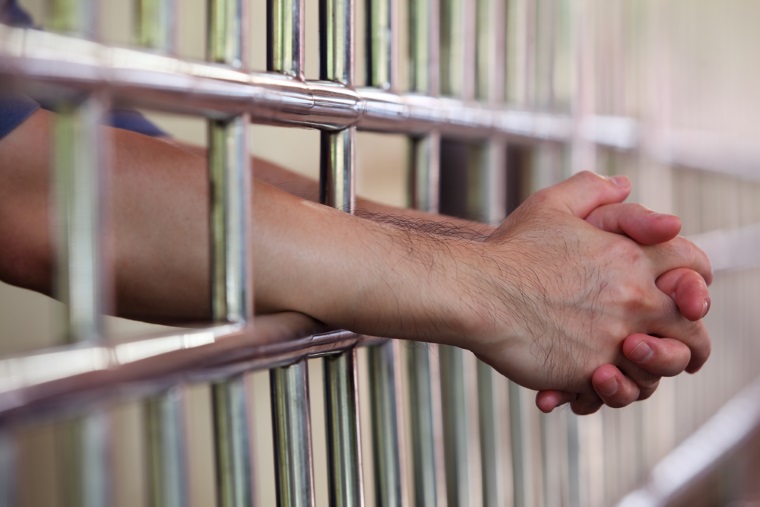 EXECUTAREA PEDEPSELORBucurești, 12-13 octombrie 2017Sala de Consiliu, etajul 1